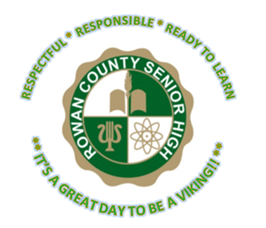 ROWAN COUNTY SENIOR HIGH SCHOOL499 VIKING DRIVE, MOREHEAD, KY 40351Phone 606-784-8956  Fax 606-784-1067Brandy Carver, Principal & Athletic Director			Kellyn Gussler, Guidance CounselorJordan Mann, Assistant Principal				Kim Elam, Guidance CounselorDenine Sergent, Director of Student Services			Charles Graham, FRYSC CoordinatorCampus Visit Form/ChecklistThis form must be returned to the attendance clerk within five school days in order to receive an excused absence.Checklist for Campus Visit_____	Meet with an Admissions Counselor_____	Verify admission requirements_____	Determine actual college costs_____	Ask about Financial Aid opportunities_____	Take a campus tour_____	Investigate your academic program(s)_____	Attend a class_____	Talk with students and faculty_____	Discuss your chances for success:	 ...admission	…graduation	…placementRCSHS Student’s Name:  ______________________________________University/College Name ______________________________________University/College Representative Signature:________________________						  Title:________________________  Date of Visit:  ________________PLEASE PROVIDE SCHOOL SEAL HERE FOR VERIFICATION 